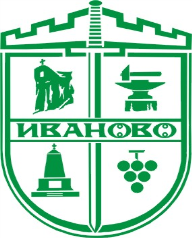 7088  с. Иваново, Област Русе, ул. “Олимпийска” 75               тел.: 08116/22-53, факс: 08116/28-70, e-mail: obshtina@ivanovo.bgВъв връзка с извънредното положение, въведено на територията на Република България и в изпълнение на препоръките на националния оперативен щаб за предотвратяване разпространението на COVID-19 в административните структури на страната, Община Иваново информира всички потребители на административни услуги, че към момента продължават да се извършват т.нар. административни услуги „на гише“.С цел ограничаване разпространението на COVID-19 информираме всички жители на община Иваново, че могат да получават по електронен път следните услуги:Подаване на сигнали, жалби, искания, декларации чрез лицензиран пощенски оператор на адрес: с. Иваново , Област Русе , ул. “Олимпийска” № 75, п.к. 7088 или по електронен път на e-mail: obshtina@ivanovo.bg.Проверка и заплащане на дължими данъци и такси: Проверка на дължими данъци и такси може да направите  на https://taxadmin.ivanovo.bg:8444/OnlineReportWSClient/ с ЕИК  и  PIN  код Информация по всички въпроси свързани със заплащането на дължимите местни данъци и такси може да получите на телефон 08116/22-54 , както и на e-mail: ds@ivanovo.bg. Всички местни данъци и такса битови отпадъци могат да се заплащат освен в  брой на касата на данъчно звено МДТ-Иваново и по един от следните начини:С пощенски запис Чрез заплащане в офисите  на „ИЗИПЕЙ” АД в цялата странаБезкасово в ЦЕНТРАЛНА КООПЕРАТИВНА БАНКА  - РУСЕ  пл. „Хан Кубрат” №  1 по следната сметка 
IBAN: BG46CECB979084F2318200 
BIC: CECBBGSF44 21 00 – ДАНЪК НЕДВИЖИМИ ИМОТИ И ЛИХВИ ДНИ
44 24 00 – ТАКСА БИТОВИ ОТПАДЪЦИ И ЛИХВИ ТБО
44 23 00 – ДАНЪК ВЪРХУ ПРЕВОЗНИТЕ СРЕДСТВА И ЛИХВИ ПС
44 25 00 – ДАНЪК ПРИДОБИВАНЕ ИМУЩЕСТВО
44 34 00 – ДРУГИ ДАНЪЦИ 
44 22 00 – ДАНЪК НАСЛЕДСТВО
44 14 00 – ПАТЕНТЕН ДАНЪК
44 65 00 – ГЛОБИ ОТ НП ИЗДАДЕНИ ОТ ОБЩИНАТА
44 28 00 – ТУРИСТИЧЕСКИ ДАНЪК
44 80 07 – АДМИНИСТРАТИВНИ УСЛУГИ